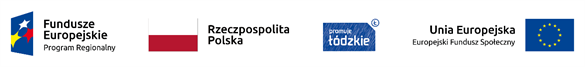 Projekt współfinansowany ze środków Unii Europejskiej w ramach Europejskiego Funduszu Społecznego w ramach RPO WŁ 2014-2020Załącznik nr 3 do zapytania ofertowego nr 6/RPO/9.1.1/2018/ANSzOŚWIADCZENIE WYKONAWCY o braku powiązań osobowych i/lub kapitałowychJa niżej podpisany/a......................................................................................................................oświadczam, że nie jestem powiązany/a osobowo i/lub kapitałowo z Agencją Usług Oświatowych Ośrodkiem Szkolenia Kierowców „OLIMP” S.C., osobami upoważnionymi do zaciągania zobowiązań w imieniu z Agencji Usług Oświatowych Ośrodka Szkolenia Kierowców „OLIMP” S.C. lub osobami wykonującymi w imieniu spółki, związanych z przygotowaniem procedury wyboru oferty.Przez powiązania osobowe lub kapitałowe rozumie się w szczególności:uczestniczenie w spółce jako wspólnik spółki cywilnej lub spółki osobowej;posiadanie co najmniej 10% udziałów lub akcji;pełnienie funkcji członka organu nadzorczego lub zarządzającego prokurenta, pełnomocnika;pozostawanie w związku małżeńskim, w stosunku pokrewieństwa lub powinowactwa w linii prostej, pokrewieństwa drugiego stopnia lub powinowactwa drugiego stopnia w linii bocznej lub w stosunku przysposobienia, opieki lub kurateli................................................			……………..…………………………….............     miejscowość i data 				czytelny podpis i pieczęć Wykonawcy